Indigenous Issues - Mind Map	
Ms. Tate
English First People 11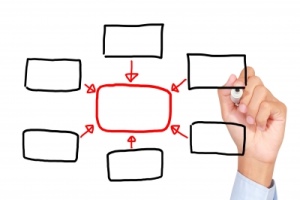 
Overview:
For this assignment you will choose to analyze either the short story, “Where the Borg Are” or “Kumamuk” and demonstrate your understanding of the elements of literature in a mind map using Canva.com.

Step 1: analyze the short story using a short story summary & literary criticism analysis

a)	 Google/Find/Draw 6 + images that you will use for your map (these should relate to your analysis and story) and save in a folder.

b)	Analyze the key aspects of the story (setting, characterization, theme, plot, the issue touched upon, symbolism, point of view, etc.), and find one quote to support each of these literary elements.

c)	Write a 500-word paragraph explaining how the map represents your understanding of the story. You will need to discuss this with providing details about the story, and it should not just be a surface level analysis. Remember to begin your paragraph with an introductory sentence that mentions the book title and author, and the meaning behind the story. Your paragraph should contain at least two quotes, which can be the ones used in the map.
	Step 2: Build a Mind Map 	 

a) Go to Canva.com  

b) Create an account or log-in with your already existing third party account (ex. Google)

c) In the search bar, type “mind map” and select one of the template layouts.

d) Change the title, font, colours, placement, images, filters, etc. of the map to fit your novel.

e) Select the animate option (middle, top of the page)and change the animation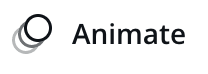 
f) When completed, press the “Download” button on the top of the page > MP4 Video (suggested) > Download. This will save it as a short animated video. 


Step 3: Post to Edublog

a)  Open up your Edublog and create a new post including these items, in this order: 
- 500-word paragraph explaining analysis elements, images, and quotes

			Title:		Mind Map – “EFP11”
			Tags 		mindmapeng11
			Category:	EnglishFirstPeoples 11

Example Post: Click Here
Indigenous Issues - Mind Map	
Ms. Tate
English First Peoples 11
Comments:


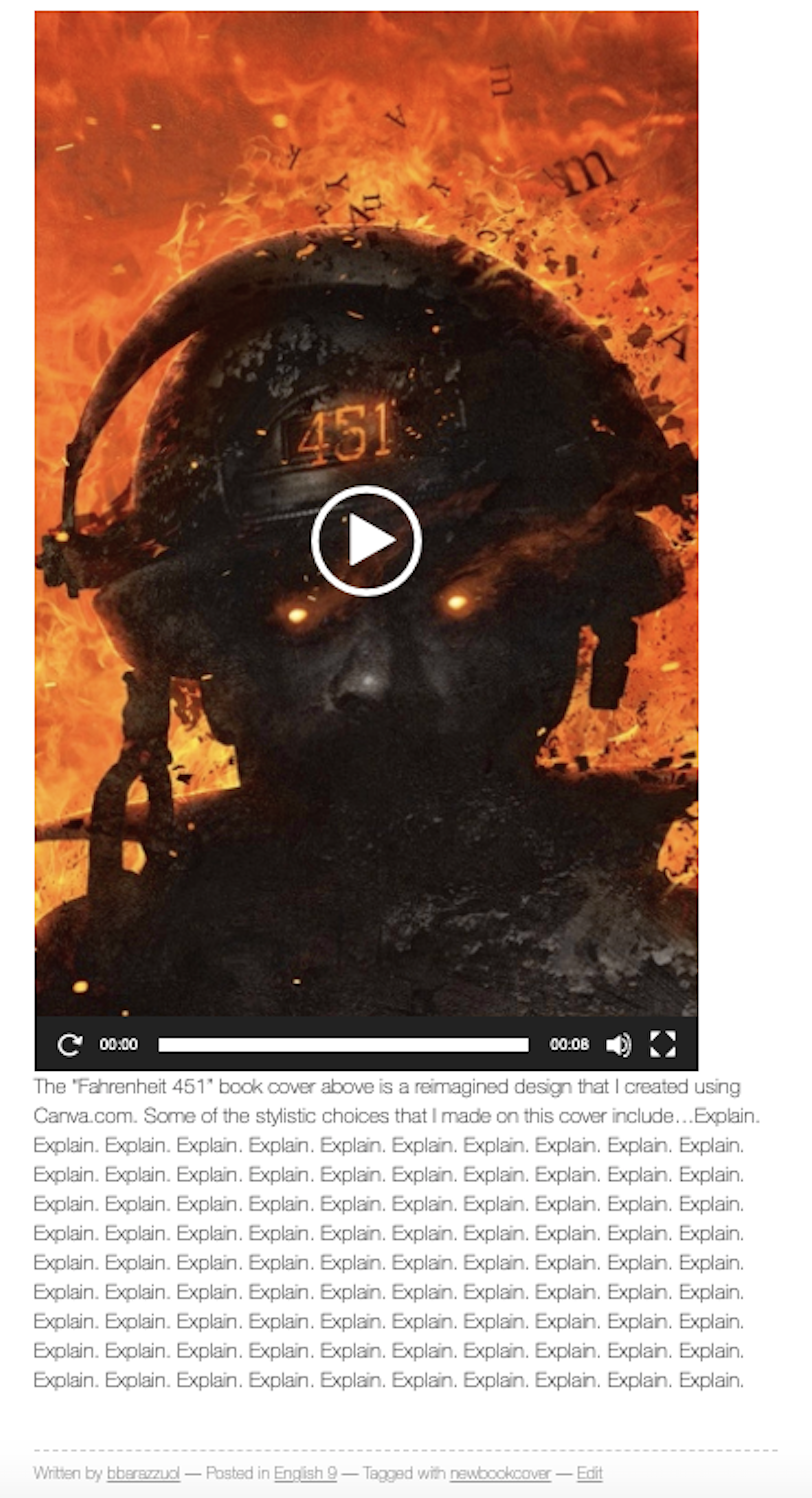 4321Content
Each section or topic is extremely well explained and analyzed.


All areas of analysis are clearly identified and annotated.  
Spelling and grammatical errors. are absent.
Each section or topic within the short story is well explained and analyzed.


Most areas of analysis are complete,  May miss some deeper level of meaning.  

Spelling and grammatical errors are minimal.
Each section or topic is minimally explained and analyzed with details.


Understanding of poetic devices are basic and literal and may miss or ignore deeper level meaning.

Spelling and grammatical errors are constant and distracting.
Each section or topic is minimally explained  or unclear in analysis and details.

Little evidence of understanding of poem and devices.  Frequent errors in basic English.

Spelling and grammatical errors are continuous and distracting.Presentation
Mind Map is interesting and aligned with meaning of narrative

Mind Map is extremely professional in layout, text, subtitles and images.
Mind Map covers connects directly with meaning of the narrative, each aspect is easily understood.

Mind Map is professional in layout, text, subtitles and images.
Most of the Mind Map connects with the meaning of the narrative, but one or more aspects may be incorrect.

Mind Map lacks professionalism in one of the following categories: layout, text. Images.
Sections of the Mind Map are unclear or not easily understood.



Mind Map is missing professional layout, text, and images.
